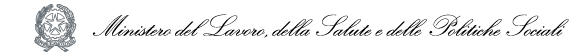 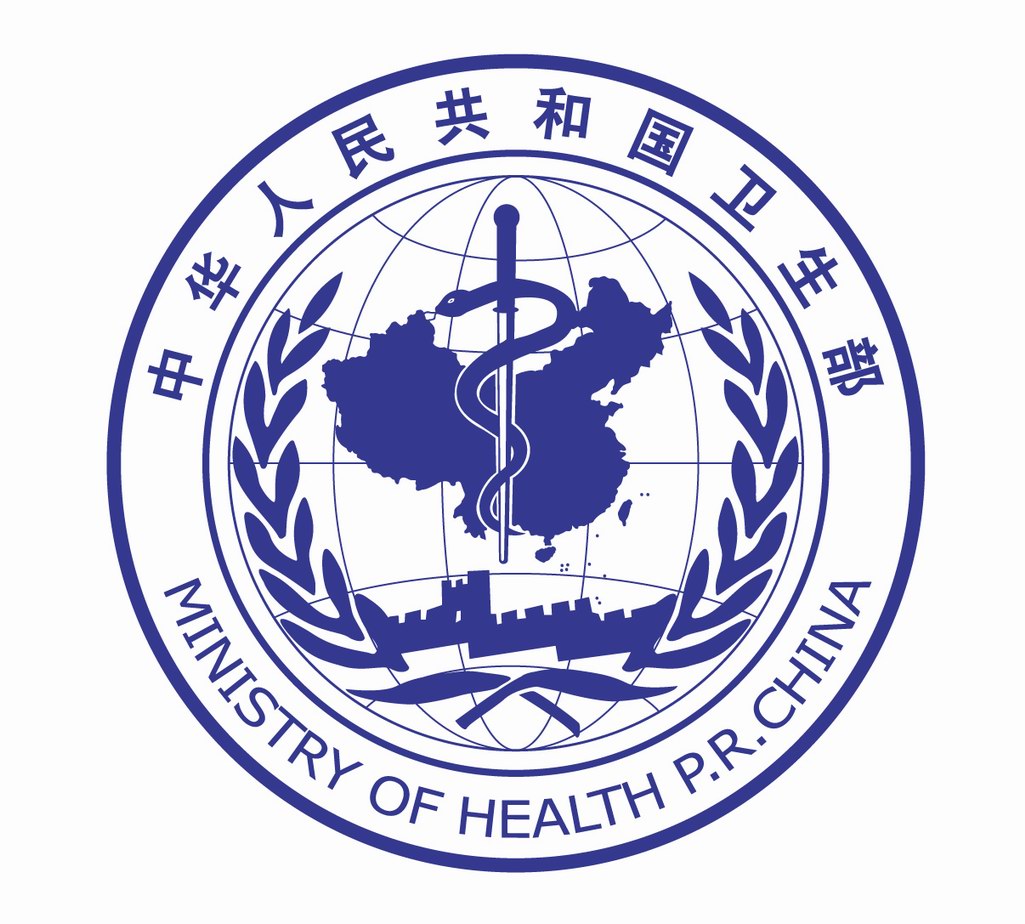 Master annuale di II livello(1.500 ore)Medicina Tradizionale Cineseintegrata con La Medicina Occidentale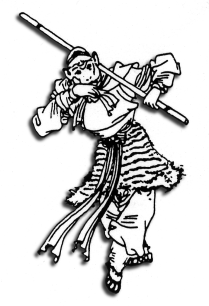  Programmazione Didattica:  Le lezioni frontali verranno svolte:Due venerdì\sabato\domenica al meseVenerdì pomeriggio(14,00\19,00)Sabato mattina e pomeriggio (08,00\13,00-14,00\19,00)Domenica mattina (08,00\13,00)Il programma didattico è diviso in moduli:1) Metodologia di ricerca in MTC e in MO 2) Le basi storiche e filosofiche  della M.T.C. 3) Le basi della fisiologia in Medicina Cinese4) Etiologia e Diagnostica 5) Etica Deontologia e Legislazione 6) Clinica7) Farmacologia cinese Con l’Alto Patrocinioe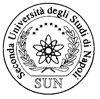 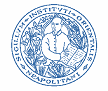 Master annuale di II livello(60 CFU) inMedicina Tradizionale Cineseintegrata con La Medicina OccidentaleDirettore Scientific: Prof. Francesco Attena Codirettore Scientifico: Prof. Luigia MelilloDirettore Didattico: Prof. Ottavio IommelliIn collaborazione con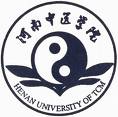 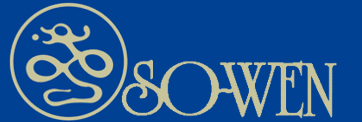 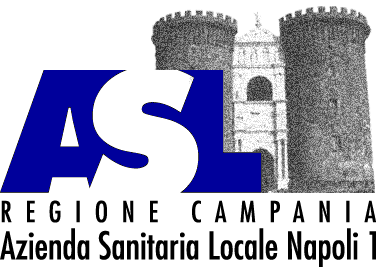 Napoli, anno accademico 2011Le domande scadono il 10 maggio 2011